Боль сильнаВступление (2 раза):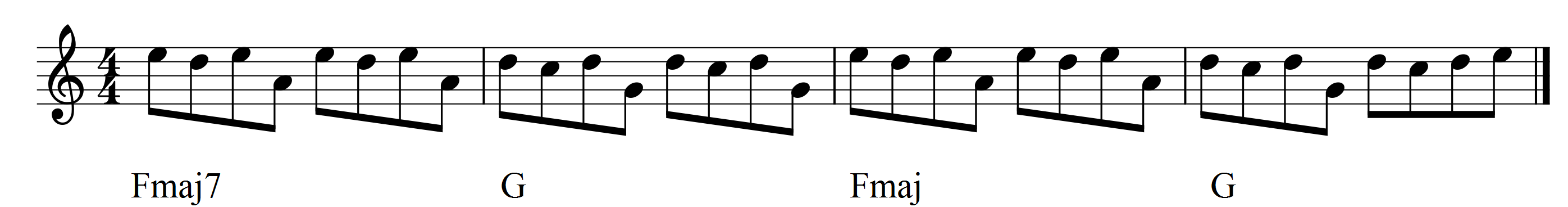 1. Am                CГорели свечи, ночь была.H                      E
И дом пропах сухой корицейAm                           C
На пряных мятых простыняхC#dim                   A
Менялась жизнь, менялись лица.Dm                
Он потерял свои ключи,Dm                           B
Что в жизнь твою открыли дверцу,Dm                      
И в мягком пламени свечиEsus4                      E
Ты предлагаешь свое сердце.                           Пр.:Fmaj7                     G
Боль сильна. Подожди, не ищи, ты еще больнаFmaj7                   G
Боль сильна. Отпусти, не держи, ты получишь все сполна.Fmaj7                   G
Боль сильна. Подожди, не ищи, ты еще больна.Fmaj7                  G
Боль сильна...
Проигрыш (как вступление): Fmaj7  G  Fmaj7  G 
2.  Am                CВернувшись в одинокий дом,H                      E
В который раз ты греешь ужинAm                           C
И, вспоминая обо всем,C#dim                   A
Поймешь вдруг как тебе он нужен.Dm                
На сердце боль и тишина,Dm                           B
И ночь к порогу тихо жмется,Dm
Она одна тебе верна,Esus4                      E
Она всегда к тебе вернется.                               Пр.:Fmaj7                     G
Боль сильна. Подожди, не ищи, ты еще больнаFmaj7                   G
Боль сильна. Отпусти, не держи, ты получишь все сполна.Fmaj7                   G
Боль сильна. Подожди, не ищи, ты еще больна.Fmaj7                  G
Боль сильна...
Проигрыш (как вступление): Fmaj7  G   Fmaj7  G   Fmaj7  G    Fmaj7   E                                                                               Пр.:Fmaj7                     G
Боль сильна. Подожди, не ищи, ты еще больнаFmaj7                   G
Боль сильна. Отпусти, не держи, ты получишь все сполна.Fmaj7                   G
Боль сильна. Подожди, не ищи, ты еще больна.Fmaj7                  G
Боль сильна...
Проигрыш (как вступление): Fmaj7  G  Fmaj7  G                                                     Fmaj7 …